… نامه شما رسيد جزع و فزع از امتحانات فرموده بوديد.حضرت عبدالبهاءاصلی فارسی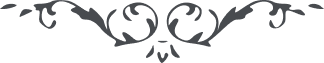 ٨٥ … نامه شما رسيد جزع و فزع از امتحانات فرموده بوديد. حقّ با شماست ولی آيات قرآن را به خاطر آريد ولی اميد از الطاف جمال جانان چنانست که محفوظ و مصون مانيد. در خصوص استخاره بيان صريح شده بود که اگر محسّنات و منافع امری مهمّ يا مضرّات واضح و مشهود نه و ترديد داشته باشيد در چنين موقع استخاره از برای شما وحده جائز ولی در امور عاديه غير جائز. حال بايد بر آن منوال مجری داريد و اذا عزمت فتوکّل علی اللّه… 